       БОЙОРОК                                                                                      РАСПОРЯЖЕНИЕ  «22» январь  2018 й                               № 3                            «22» января   2018 г.О назначении ответственного лица за  охрану труда ,предупреждения профессиональной заболеваемости, производственного травматизма, организации обучения и переаттестации в сельском поселении Базгиевский сельсовет муниципального района Шаранский район     В целях реализации требований Трудового кодекса Российской Федерации, Закона об охране труда в Республике Башкортостан в ред. Законов РБ от 09.01.2001 N 161-з,от 19.03.2003 N 488-з, от 30.12.2005 N 272з, руководствуясь Уставом сельского поселения Базгиевский сельсовет: 1.Назначить ответственным за  охрану труда ,предупреждения профессиональной заболеваемости, производственного травматизма, организации обучения и переаттестации в сельском поселении Базгиевский сельсовет специалиста сельского поселения Васильеву Дину Борисовну .2. Контроль за исполнением данного  распоряжения  оставляю за собой.3. Распоряжение вступает в силу со дня  подписания.Глава  сельского поселения                                              Закиров Т.А.График проведения специальной оценки условий труда в сельском поселении Базгиевский сельсовет в 2018 году мероприятия по текущему ремонту в целях  обеспечения безопасности и улучшения условий труда работников  - 1 квартал 2018 года;      - приведение к нормам естественного и искусственного освещения на      рабочих местах -2 квартал 2018 года;       -оборудование молниезащиты, приобретение первичных средств пожаротушения, их своевременная замена -3 квартал 2018 года;     -   устройство новых  вентиляционных систем -3 квартал 2018 года;БАШҠОРТОСТАН  РЕСПУБЛИКАҺЫШАРАН  РАЙОНЫ МУНИЦИПАЛЬ РАЙОНЫНЫҢБАЗГЫЯ АУЫЛ СОВЕТЫАУЫЛ БИЛӘМӘҺЕ ХӘКИМИӘТЕ452632,  Базгыя аулы, Үҙәк урам, 50                               тел.(34769) 2-42-35, e-mail:basgss@yandex.ru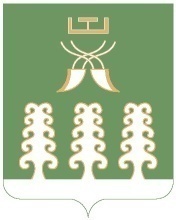 РЕСПУБЛИКА БАШКОРТОСТАНАДМИНИСТРАЦИЯ СЕЛЬСКОГО ПОСЕЛЕНИЯ БАЗГИЕВСКИЙ СЕЛЬСОВЕТ МУНИЦИПАЛЬНОГО РАЙОНА ШАРАНСКИЙ РАЙОН452632, c. Базгиево, ул.Центральная, 50         тел.(34769) 2-42-35, e-mail:basgss@yandex.ru